PROTOKOLSGulbenē2021. gada 8.jūlijā			 				Nr.GND/2.29.2/21/1Vērtēšanas komisija sasaukta 2021. gada 8. jūlijāVērtēšanas komisiju atklāj plkst. 13:10Vērtēšanas komisiju vada komisijas priekšsēdētāja Gulbenes novada pašvaldības izpilddirektore Lienīte ReinsoneVērtēšanas komisiju protokolē Komisijas sekretāre Gulbenes novada pašvaldības Attīstības un projektu nodaļas projektu vadītāja Zane PūcīteVērtēšanas komisijā piedalās (komisijas locekļi):Daiga Gargurne	- Biedrība “SATEKA” valdes priekšsēdētājaGunta Kalmane	- Gulbenes novada pašvaldības vecākā sabiedrisko attiecību    speciālisteIeva Kalniņa	- Vidzemes plānošanas reģiona Teritoriālās plānošanas nodaļas    vadītājaJānis Barinskis	- Gulbenes novada pašvaldības Attīstības un projektu nodaļas    vadītājsLaima Šmite-Ūdre	- Gulbenes novada pašvaldības Īpašumu pārraudzības nodaļas    ainavu arhitekteZane Pūcīte	- Gulbenes novada pašvaldības Attīstības un projektu nodaļas   projektu vadītājaVērtēšanas komisijā nepiedalās (komisijas locekļi):Eduards Garkuša		- Gulbenes novada pašvaldības Juridiskās nodaļas vecākais          	   juristsPieaicinātās personas:Laima Priedeslaipa		- Gulbenes novada pašvaldības Juridiskās nodaļas vecākā juristeSanāksmes mērķis: pašvaldības līdzdalības budžetēšanas projektu konkursa 13 pieteikumu izskatīšana un vērtēšana atbilstoši konkursa nolikumam.Darba kārtība:2021. gada Gulbenes novada pašvaldības līdzdalības budžetēšanas projektu konkursa projektu pieteikumu izskatīšana, lemšana par projektu nodošanu balsošanai iedzīvotājiem vai noraidīšanu.2021. gada Gulbenes novada pašvaldības līdzdalības budžetēšanas projektu konkursa projektu pieteikumu izskatīšana, lemšana par projektu nodošanu balsošanai iedzīvotājiem vai noraidīšanu.Konkursa vērtēšanas komisija sēdes darbu uzsāk plkst.13:10. Sēdei attālināti pievienojas komisijas locekle Ieva Kalniņa. Vides aizsardzības un reģionālās attīstības ministrijas (turpmāk VARAM) pārstāvis Kurts Auza un Sabiedriskās politikas centra “PROVIDUS” vadošā pētniece Līga Stafecka sēdei pieslēdzas attālināti, lai piedalītos kā novērotāji, konsultanti.L.Reinsone atklāj komisijas sēdi un ziņo, ka šodienas darba kārtībā ir izskatīt 13 saņemtos pieteikumus. Atklāj, ka salīdzinot ar iepriekšējo gadu ir jūtams kritums un mazāka sabiedrības aktivitāte, ko vērtēt var dažādi. Šogad varēja novērot pagastu iesaisti šajā procesā, kad pagasts apvienojās, lai izvirzītu vienu prioritāro ideju. L.Reinsone dod vārdu Z.Pūcītei.Z.Pūcīte atzīst, ka, viņasprāt, šī iniciatīva nav apsīkusi, bet iedzīvotāji apvienojās un pārdomātāk piedalās un iesniedz projektu idejas šajā konkursā. Pieteikumu izstrādes procesā bija novērojama kopienu sanākšana, apspriedes, tajā skaitā sociālajos tīklos, lai pagasta ietvaros iedzīvotāji vienotos par vienu projektu, kas ir prioritārākais, dažos pagastos norisinājās pat iekšēja priekšbalsošana. Tomēr nedaudz pārsteidza, ka šogad nepiedalās visi pagasti. Z.Pūcīte norāda, ka visiem 13 pieteikumiem ir veikta priekšizpēta un pārbaudīta atbilstība nolikuma prasībām, t.i., vai atbilst iesniegšanas nosacījumiem.D.Gargurne jautā, vai projektos ir novērojamas kādas neprecizitātes. Z.Pūcīte atbild, ka lielākās neprecizitātes ir indikatīvajās projektu tāmēs. Tāpat arī izejmateriālu cenas un to izmaiņas nav iespējams paredzēt, to pierāda šī brīža situācija, jo iepriekšējā gada apstiprinātajiem projektiem nav iespējams visu paredzēto realizēt pa atvēlēto budžetu, tādēļ no daudz kā ir nācies atteikties. J.Barinskis atzīst, ka ir jāsaskaras ar dažādiem sarežģījumiem attiecībā uz finansējuma apjomiem, jo iepirkumu rezultātus un summas nav iespējams paredzēt. Pagājušogad vērtējot projektus un to indikatīvos finansējuma apjomus nebija iespējas paredzēt, ka materiālu cenas projektu realizācijas laikā būs tik ļoti kāpušas, tādēļ projektus nav iespējams realizēts pilnos apmēros, kas, savukārt, var radīt mulsumu sabiedrībā, jo balsots tika par projektu pilnā apjomā. Tomēr atzīst, ka šogad tāmes ir sastādītas profesionālāk. Z.Pūcīte norāda, ka problēmas sagādā nolikuma nosacījums, ka projekts jārealizē gada laikā, jo, spriežot pēc 2020.gadā apstiprināto projektu realizācijas gaitas, termiņos iekļauties ir sarežģīti, jo viss nav atkarīgs tikai no pašvaldības – tiek slēgti ārpakalpojumu līgumi par projektēšanu, būvdarbiem, būvuzraudzību. Līdz šim vairākiem projektiem, kas tiek realizēti, ir nācies saskarties ar ievērojamiem projektēšanas termiņu kavējumiem, vienā no gadījumiem pat tika lauzts līgums un šobrīd tiek veikta jauna Tirgus izpēte tehniskās dokumentācijas izstrādei. D.Gargurne norāda, lai izvairītos no sabiedrības neapmierinātības, ar sabiedrību ir jārunā un jāstāsta šie sarežģījumi. J.Barinskis norāda, ka šis ir ļoti labs veids kā izglītots sabiedrību par projekta izstrādes gaitu un to, ar kādiem sarežģījumiem ikdienā nākas saskarties. Z.Pūcīte norāda, ka katram no realizācijā esošajiem projektiem balsošanas vietnē balso.gulbene.lv tiek veidotas dienasgrāmatas, kur diezgan detalizēti var sekot līdzi izstrādes gaitai, termiņiem, izlietotajām summām un sarežģījumiem. J.Barinskis atzīst, ka sarežģījumu dēļ, nebūs iespējams visus projektus realizēt 1 gada laikā, tādēļ to būtu nepieciešams publicēt un izstāstīt sabiedrībai. L.Reinsone atzīst, ka komisijas atbildība ir runāt ar sabiedrību un skaidrot šos sarežģījumus. Pozitīvi ir tas, ka visas projektā iesaistītās personas tiek iesaistītas šajos realizācijas procesos un zinošas par sarežģījumiem. L.Stafecka apsveic ar otro gadu, kad tiek organizēts šāds projektu konkurss un priecājas, ka šī konkursa ietvaros starp iedzīvotājiem tiek veicināta sadarbība. Iesaka informēt projektu iesniedzējus personīgi par projektu realizācijas gaidu un esošajiem sarežģījumiem. Z.Pūcīte norāda, ka ar projektu iesniedzējiem regulāri notiek komunikācija, iesniedzēji tiek iesaistīti visos realizācijas procesos un visa dokumentācija arī tiek regulāri saskaņota. [..] PROJEKTA NR.6 IZSKATĪŠANAProjekta nosaukums: Druvienas pagasta centra apgaismojuma ierīkošanaIesniedzējs: Druvienas pagasta attīstības biedrība “Pērļu zvejnieki”, Velga ČernoglazovaProjekta realizācijas vieta: Druviena. Druvienas pagasts, Gulbenes novads (kadastra apzīmējums: 50520030277; 50520030280), Valsts vietējais autoceļš V433 Druviena-Lizums un V847 Ozoli-Liezēre-Tirza-Stāķi.Projekta realizēšanai iespējami nepieciešamais finansējums: 20 000 EURZ.Pūcīte informē, ka biedrība ir reģistrēta Gulbenes novadā, norādītā realizācijas vieta ir valsts īpašums, kā arī projekts tika iesniegts norādītajā termiņā. J.Barinskis norāda, ka šo projektu nepieciešams saskaņot ar Valsts ceļiem, bet līdzšinējā pieredze parāda, ka ar to nevajadzētu būt problēmām. Komisija vienojas, ka projektu sākotnēji saskaņo ar Valsts ceļiem un pozitīvas atbildes gadījumā nodot iedzīvotāju balsošanai.Komisija balso par projekta nodošanu balsošanai iedzīvotājiem.Balsošanas rezultāts: par – 7(L.Reinsone, D.Gargurne, G.Kalmane, I.Kalniņa, J.Barinskis, L.Šmite-Ūdre, Z.Pūcīte), pret - 0, atturas – 0.Komisija nolemj:	Nodot balsošanai iedzīvotājiem biedrības “Pērļu zvejnieki” iesniegto projektu “Druvienas pagasta centra apgaismojuma ierīkošana”.[..]Komisija darbu beidz plkst. 14:05Komisijas priekšsēdētājs							L.Reinsone Komisijas sekretāre							Z.Pūcīte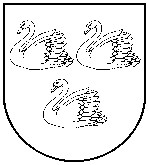                            GULBENES NOVADA PAŠVALDĪBA                           GULBENES NOVADA PAŠVALDĪBA                           GULBENES NOVADA PAŠVALDĪBAReģ. Nr. 90009116327Reģ. Nr. 90009116327Reģ. Nr. 90009116327Ābeļu iela 2, Gulbene, Gulbenes nov., LV-4401Ābeļu iela 2, Gulbene, Gulbenes nov., LV-4401Ābeļu iela 2, Gulbene, Gulbenes nov., LV-4401Tālrunis 64497710, fakss 64497730, e-pasts: dome@gulbene.lv, www.gulbene.lvTālrunis 64497710, fakss 64497730, e-pasts: dome@gulbene.lv, www.gulbene.lvTālrunis 64497710, fakss 64497730, e-pasts: dome@gulbene.lv, www.gulbene.lv